	Genève, le Madame, Monsieur,1	J'ai l'honneur de vous annoncer que la Commission électrotechnique internationale (CEI), l'Organisation internationale de normalisation (ISO) et l'Union internationale des télécommunications organiseront conjointement un Forum mondial sur les villes intelligentes le 13 juillet 2016 à Singapour.Ce Forum s'ouvrira à 9 heures le 13 juillet 2016. L'enregistrement des participants débutera à 8h30 au Marina Bay Sands de Singapour.2	Les débats auront lieu en anglais uniquement.3	La participation est ouverte aux Etats Membres, aux Membres de Secteur, aux Associés de l'UIT et aux établissements universitaires participant aux travaux de l'UIT, ainsi qu'à tout ressortissant d'un pays Membre de l'UIT qui souhaite contribuer aux travaux. Il peut s'agir de personnes qui sont aussi membres d'organisations internationales, régionales ou nationales.4	Ce Forum a pour objet d'examiner les possibilités d'interconnexion entre des systèmes urbains reliés concrètement et virtuellement; d'identifier les outils existants permettant aux villes d'atteindre leurs objectifs plus rapidement, plus efficacement et de manière plus performante; enfin, de définir des solutions applicables à plusieurs villes et pouvant les aider à passer à un stade supérieur d'intelligence.5	Vous trouverez de plus amples informations sur le Forum à l'adresse: http://www.worldsmartcity.org/.Ce site web sera régulièrement actualisé à mesure que parviendront des informations nouvelles ou modifiées. Les participants sont priés de le consulter régulièrement pour prendre connaissance des dernières informations.6	Le nombre de places pour ce Forum est limité. Les réservations seront faites selon l'ordre d'arrivée des demandes. Pour vous inscrire, veuillez utiliser le lien http://www.worldsmartcity.org/forum-registration/. Code: worldsmartcityITU2016.Veuillez agréer, Madame, Monsieur, l'assurance de ma considération distinguée.Chaesub Lee
Directeur du Bureau de la normalisation 
des télécommunications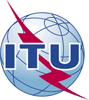 Union internationale des télécommunicationsBureau de la Normalisation des Télécommunications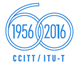 Réf.:Tél.:
Fax:
E-mail:Circulaire TSB 217TSB Workshops/CB+41 22 730 6301
+41 22 730 5853
tsbsg20@itu.int-	Aux administrations des Etats Membres de l'Union;-	Aux Membres du Secteur UIT-T;-	Aux Associés de l'UIT-T;-	Aux établissements universitaires participant aux travaux de l'UIT-	Aux administrations des Etats Membres de l'Union;-	Aux Membres du Secteur UIT-T;-	Aux Associés de l'UIT-T;-	Aux établissements universitaires participant aux travaux de l'UITCopie:-	Aux Présidents et Vice-Présidents des Commissions d'études de l'UIT-T;-	Au Directeur du Bureau de développement des télécommunications;-	Au Directeur du Bureau des radiocommunicationsCopie:-	Aux Présidents et Vice-Présidents des Commissions d'études de l'UIT-T;-	Au Directeur du Bureau de développement des télécommunications;-	Au Directeur du Bureau des radiocommunicationsObjet:Forum mondial sur les villes intelligentes
Singapour, 13 juillet 2016Forum mondial sur les villes intelligentes
Singapour, 13 juillet 2016